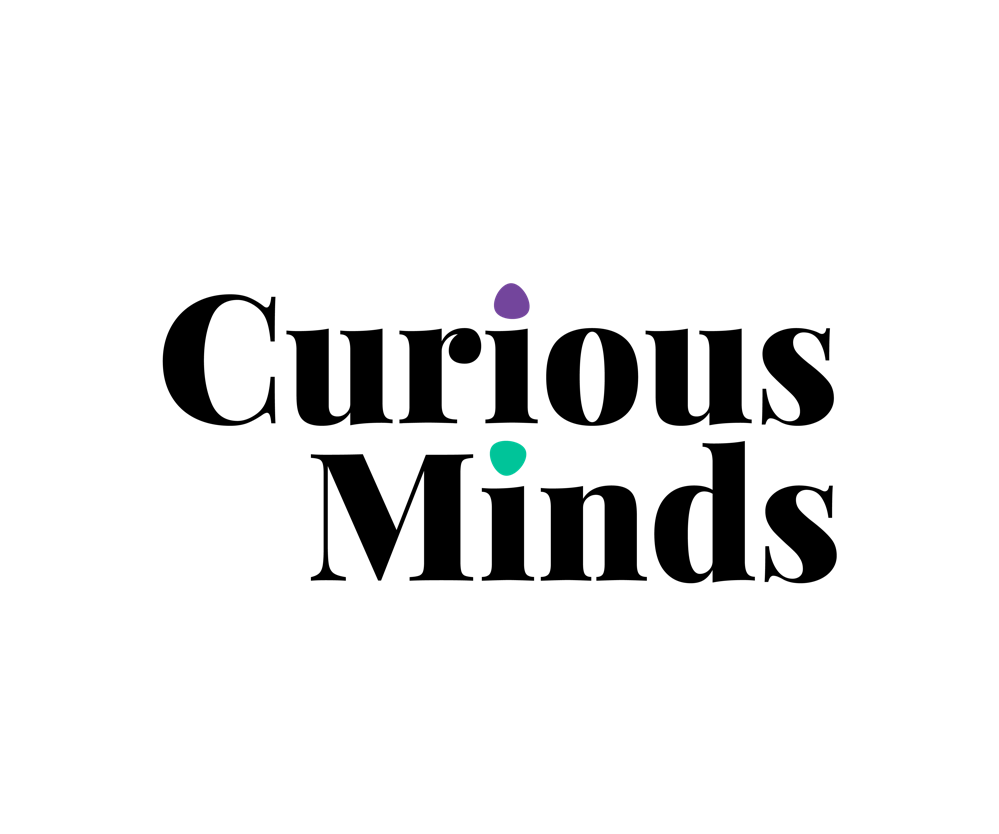 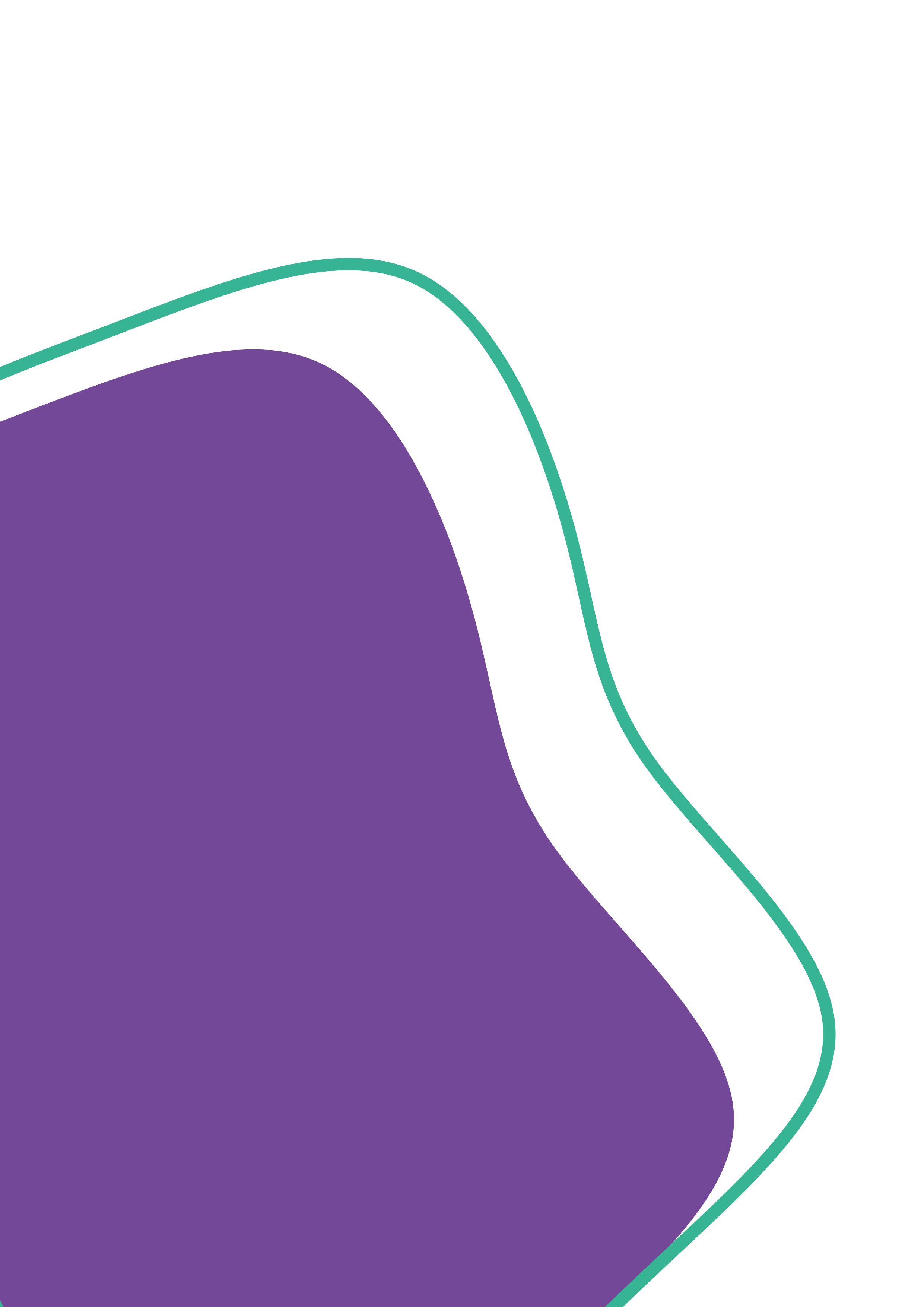 OverviewOverviewOverviewOverviewWhy is Equity, Diversity, Inclusion and Access important to your Place Based Partnership?Why is Equity, Diversity, Inclusion and Access important to your Place Based Partnership?Why is Equity, Diversity, Inclusion and Access important to your Place Based Partnership?Why is Equity, Diversity, Inclusion and Access important to your Place Based Partnership?What change do you want to see and influence?What change do you want to see and influence?What change do you want to see and influence?What change do you want to see and influence?What resources are available to support this work? What resources are available to support this work? What resources are available to support this work? What resources are available to support this work? What do we do well? What could we do better?What actions will we take in the next 12 months? Level 1 – FoundationsHow well do we know our geographical area and who lives here? How clear a picture do we have of what’s happening in our area and which communities most under-served?How have we voiced our commitment to EDIA? E.g. Do we have a statement on our website or in our strategic plan?Is EDIA on our meeting agenda? How often are we talking about it?Level 2 – DeliveryHow well does the membership of the Placed Based Partnership represent the community we serve?How well do we reach out and build trust and understanding with under-served communities?How well do we remove barriers to access, opportunity, participation, and involvement for under-served communities?How often do we make space to refresh the knowledge pool and voices in our partnership?How well are young people’s voices represented on the Placed Based Partnership?Level 3 – StrategicHow well do we ensure diverse voices are heard at the point of decision making?How good are we at championing EDIA through the stories we capture and tell?How good are we at influencing our sector and helping others with EDIA?How well do we work strategically to remove barriers and show leadership around EDIA?How well do we support our own learning and stay up to date with current thinking?